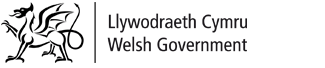 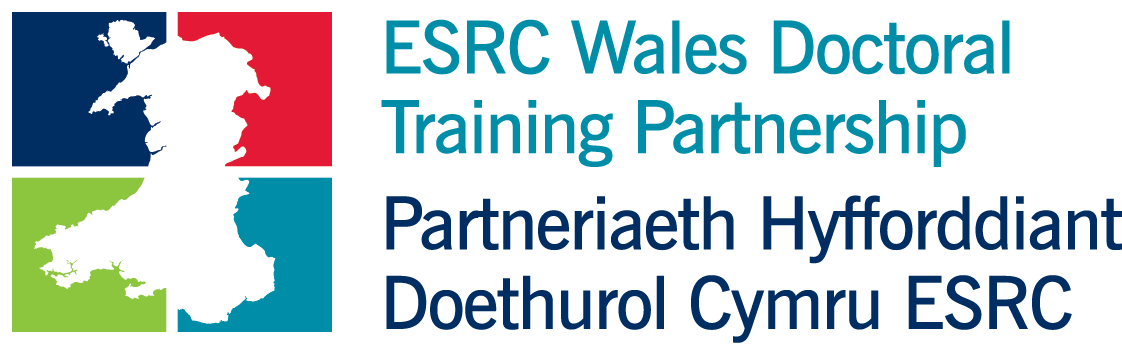 Partneriaeth Hyfforddiant Doethurol Cymru yr ESRC / Ffurflen Gais am Interniaeth gyda Llywodraeth Cymru Partneriaeth Hyfforddiant Doethurol Cymru yr ESRC / Ffurflen Gais am Interniaeth gyda Llywodraeth Cymru Partneriaeth Hyfforddiant Doethurol Cymru yr ESRC / Ffurflen Gais am Interniaeth gyda Llywodraeth Cymru Partneriaeth Hyfforddiant Doethurol Cymru yr ESRC / Ffurflen Gais am Interniaeth gyda Llywodraeth Cymru Dylech lenwi’r ffurflen hon yn electronig. Gwnewch yn siŵr eich bod yn llenwi’r holl feysydd gwybodaeth.Dylech drafod gwneud cais am interniaeth gyda’ch prif oruchwyliwr ac ystyried sut y bydd yn cyd-fynd â'ch prosiect PhD a’r hyfforddiant cysylltiedig.Dylech lenwi’r ffurflen hon yn electronig. Gwnewch yn siŵr eich bod yn llenwi’r holl feysydd gwybodaeth.Dylech drafod gwneud cais am interniaeth gyda’ch prif oruchwyliwr ac ystyried sut y bydd yn cyd-fynd â'ch prosiect PhD a’r hyfforddiant cysylltiedig.Dylech lenwi’r ffurflen hon yn electronig. Gwnewch yn siŵr eich bod yn llenwi’r holl feysydd gwybodaeth.Dylech drafod gwneud cais am interniaeth gyda’ch prif oruchwyliwr ac ystyried sut y bydd yn cyd-fynd â'ch prosiect PhD a’r hyfforddiant cysylltiedig.Dylech lenwi’r ffurflen hon yn electronig. Gwnewch yn siŵr eich bod yn llenwi’r holl feysydd gwybodaeth.Dylech drafod gwneud cais am interniaeth gyda’ch prif oruchwyliwr ac ystyried sut y bydd yn cyd-fynd â'ch prosiect PhD a’r hyfforddiant cysylltiedig.Yr Interniaeth yr ydych yn gwneud cais amdaniYr Interniaeth yr ydych yn gwneud cais amdaniYr Interniaeth yr ydych yn gwneud cais amdaniYr Interniaeth yr ydych yn gwneud cais amdaniGwiriwch y blwch i gadarnhau eich bod am wneud cais am y prosiect a restrir: Adolygu agweddau'r cyhoedd at y dreth gyngor yng Nghymru (3 mis) Cynllun ar gyfer cyflogadwyedd a sgiliau (6 mis) Lles a’r Amgylchedd Hanesyddol (6 mis) Sut mae Cytundebau Masnach Rydd yn effeithio ar allu’r DU a Chymru i reoleiddio? (3 mis) Dadansoddi data masnach ryngwladol (3 mis) Asesiad o Werth Cytundebau Masnach Rydd i Gymru (3 mis) Ymchwil i’r galw a’r cyflenwi presennol am wasanaethau cyngor ar fewnfudo yng Nghymru (6 mis) Synthesis o dystiolaeth sy’n bodoli eisoes i lywio meddwl mewn polisi addysg ac ieuenctid (3 mis) Ymchwil ar amrywiaeth yng nghyrff sector cyhoeddus yng Nghymru (3 mis)Gwiriwch y blwch i gadarnhau eich bod am wneud cais am y prosiect a restrir: Adolygu agweddau'r cyhoedd at y dreth gyngor yng Nghymru (3 mis) Cynllun ar gyfer cyflogadwyedd a sgiliau (6 mis) Lles a’r Amgylchedd Hanesyddol (6 mis) Sut mae Cytundebau Masnach Rydd yn effeithio ar allu’r DU a Chymru i reoleiddio? (3 mis) Dadansoddi data masnach ryngwladol (3 mis) Asesiad o Werth Cytundebau Masnach Rydd i Gymru (3 mis) Ymchwil i’r galw a’r cyflenwi presennol am wasanaethau cyngor ar fewnfudo yng Nghymru (6 mis) Synthesis o dystiolaeth sy’n bodoli eisoes i lywio meddwl mewn polisi addysg ac ieuenctid (3 mis) Ymchwil ar amrywiaeth yng nghyrff sector cyhoeddus yng Nghymru (3 mis)Gwiriwch y blwch i gadarnhau eich bod am wneud cais am y prosiect a restrir: Adolygu agweddau'r cyhoedd at y dreth gyngor yng Nghymru (3 mis) Cynllun ar gyfer cyflogadwyedd a sgiliau (6 mis) Lles a’r Amgylchedd Hanesyddol (6 mis) Sut mae Cytundebau Masnach Rydd yn effeithio ar allu’r DU a Chymru i reoleiddio? (3 mis) Dadansoddi data masnach ryngwladol (3 mis) Asesiad o Werth Cytundebau Masnach Rydd i Gymru (3 mis) Ymchwil i’r galw a’r cyflenwi presennol am wasanaethau cyngor ar fewnfudo yng Nghymru (6 mis) Synthesis o dystiolaeth sy’n bodoli eisoes i lywio meddwl mewn polisi addysg ac ieuenctid (3 mis) Ymchwil ar amrywiaeth yng nghyrff sector cyhoeddus yng Nghymru (3 mis)Gwiriwch y blwch i gadarnhau eich bod am wneud cais am y prosiect a restrir: Adolygu agweddau'r cyhoedd at y dreth gyngor yng Nghymru (3 mis) Cynllun ar gyfer cyflogadwyedd a sgiliau (6 mis) Lles a’r Amgylchedd Hanesyddol (6 mis) Sut mae Cytundebau Masnach Rydd yn effeithio ar allu’r DU a Chymru i reoleiddio? (3 mis) Dadansoddi data masnach ryngwladol (3 mis) Asesiad o Werth Cytundebau Masnach Rydd i Gymru (3 mis) Ymchwil i’r galw a’r cyflenwi presennol am wasanaethau cyngor ar fewnfudo yng Nghymru (6 mis) Synthesis o dystiolaeth sy’n bodoli eisoes i lywio meddwl mewn polisi addysg ac ieuenctid (3 mis) Ymchwil ar amrywiaeth yng nghyrff sector cyhoeddus yng Nghymru (3 mis)Manylion personol Manylion personol Manylion personol Manylion personol Teitl (e.e. Mr, Ms, etc.)Teitl (e.e. Mr, Ms, etc.)Enw(au) cyntaf Enw(au) cyntaf CyfenwCyfenwCyfeiriadCyfeiriadCyfeiriadCyfeiriadCyfeiriadCyfeiriadCod post:Eich Llwybr yn y Bartneriaeth Hyfforddiant DoethurolEich Llwybr yn y Bartneriaeth Hyfforddiant DoethurolPrifysgolPrifysgolTeitl dros dro eich PhDTeitl dros dro eich PhDDyddiad dechrau eich ysgoloriaeth ymchwil PhDDyddiad dechrau eich ysgoloriaeth ymchwil PhDDyddiad gorffen eich ysgoloriaeth ymchwil PhDDyddiad gorffen eich ysgoloriaeth ymchwil PhDPrif oruchwyliwr Prif oruchwyliwr Cyfeiriad e-bost eich prif oruchwyliwrCyfeiriad e-bost eich prif oruchwyliwrEich rhif ffôn yn ystod y dyddEich rhif ffôn yn ystod y dyddEich rhif ffôn symudolEich rhif ffôn symudolEich e-bostEich e-bostDatganiad ategol (300 o eiriau)Ysgrifennwch hyd at uchafswm o 300 o eiriau yn nodi pam yr ydych yn teimlo y byddech yn addas ar gyfer yr interniaeth hon. Byddai'n ddefnyddiol pe gallech gynnwys:a) Agweddau perthnasol ar eich cefndir, eich profiad a’ch sgiliau;b) Yr hyn yr ydych yn teimlo y gallech ei gyfrannu i’r rôl;c) Yr hyn y teimlwch y bydd yr interniaeth yn ei olygu o ran datblygu’ch gyrfa.Datganiad ategol (300 o eiriau)Ysgrifennwch hyd at uchafswm o 300 o eiriau yn nodi pam yr ydych yn teimlo y byddech yn addas ar gyfer yr interniaeth hon. Byddai'n ddefnyddiol pe gallech gynnwys:a) Agweddau perthnasol ar eich cefndir, eich profiad a’ch sgiliau;b) Yr hyn yr ydych yn teimlo y gallech ei gyfrannu i’r rôl;c) Yr hyn y teimlwch y bydd yr interniaeth yn ei olygu o ran datblygu’ch gyrfa.Datganiad ategol (300 o eiriau)Ysgrifennwch hyd at uchafswm o 300 o eiriau yn nodi pam yr ydych yn teimlo y byddech yn addas ar gyfer yr interniaeth hon. Byddai'n ddefnyddiol pe gallech gynnwys:a) Agweddau perthnasol ar eich cefndir, eich profiad a’ch sgiliau;b) Yr hyn yr ydych yn teimlo y gallech ei gyfrannu i’r rôl;c) Yr hyn y teimlwch y bydd yr interniaeth yn ei olygu o ran datblygu’ch gyrfa.Datganiad ategol (300 o eiriau)Ysgrifennwch hyd at uchafswm o 300 o eiriau yn nodi pam yr ydych yn teimlo y byddech yn addas ar gyfer yr interniaeth hon. Byddai'n ddefnyddiol pe gallech gynnwys:a) Agweddau perthnasol ar eich cefndir, eich profiad a’ch sgiliau;b) Yr hyn yr ydych yn teimlo y gallech ei gyfrannu i’r rôl;c) Yr hyn y teimlwch y bydd yr interniaeth yn ei olygu o ran datblygu’ch gyrfa.A yw’ch prif oruchwyliwr yn cymeradwyo ac yn cefnogi’ch cais? YDY/NAC YDYA yw’ch prif oruchwyliwr yn cymeradwyo ac yn cefnogi’ch cais? YDY/NAC YDYA yw’ch prif oruchwyliwr yn cymeradwyo ac yn cefnogi’ch cais? YDY/NAC YDYA yw’ch prif oruchwyliwr yn cymeradwyo ac yn cefnogi’ch cais? YDY/NAC YDYDisgwylir i'r interniaeth ddechrau yng Ngwanwyn 2023, er bod rhywfaint o hyblygrwydd o ran y dyddiad cychwyn.  Ar ôl trafod gyda’ch prif oruchwyliwr, pa ddyddiad dechrau sydd orau gyda chi?Disgwylir i'r interniaeth ddechrau yng Ngwanwyn 2023, er bod rhywfaint o hyblygrwydd o ran y dyddiad cychwyn.  Ar ôl trafod gyda’ch prif oruchwyliwr, pa ddyddiad dechrau sydd orau gyda chi?Disgwylir i'r interniaeth ddechrau yng Ngwanwyn 2023, er bod rhywfaint o hyblygrwydd o ran y dyddiad cychwyn.  Ar ôl trafod gyda’ch prif oruchwyliwr, pa ddyddiad dechrau sydd orau gyda chi?Disgwylir i'r interniaeth ddechrau yng Ngwanwyn 2023, er bod rhywfaint o hyblygrwydd o ran y dyddiad cychwyn.  Ar ôl trafod gyda’ch prif oruchwyliwr, pa ddyddiad dechrau sydd orau gyda chi?LlofnodwydEnw mewn llythrennau brasDyddiadDylid anfon ceisiadau drwy’r e-bost at enquiries@walesdtp.ac.uk. Y dyddiad cau ar gyfer derbyn ceisiadau yw 4yp ar 24/02/2023Dylid anfon ceisiadau drwy’r e-bost at enquiries@walesdtp.ac.uk. Y dyddiad cau ar gyfer derbyn ceisiadau yw 4yp ar 24/02/2023Dylid anfon ceisiadau drwy’r e-bost at enquiries@walesdtp.ac.uk. Y dyddiad cau ar gyfer derbyn ceisiadau yw 4yp ar 24/02/2023Dylid anfon ceisiadau drwy’r e-bost at enquiries@walesdtp.ac.uk. Y dyddiad cau ar gyfer derbyn ceisiadau yw 4yp ar 24/02/2023